РЕШЕНИЕО внесении изменений в Положение об оплате труда в органах местного самоуправления муниципального образования «Красногвардейский район»Руководствуясь Федеральным законом от 6 октября 2003 года № 131-ФЗ «Об общих принципах организации местного самоуправления в Российской Федерации», Федеральным законом от 1 июля 2021 года № 255-ФЗ «О внесении изменений в Федеральный закон «Об общих принципах организации и деятельности контрольно-счетных органов субъектов Российской Федерации и муниципальных образований» и отдельные законодательные акты Российской Федерации», статьями 24, 41 Устава муниципального образования «Красногвардейский район», Совет народных депутатов муниципального образования  «Красногвардейский  район» РЕШИЛ:1. Внести в Положение об оплате труда в органах местного самоуправления муниципального образования «Красногвардейский район», утвержденное решением Совета народных депутатов муниципального образования «Красногвардейский район» от 30.01.2012 г. № 335 (в ред. решений от 12.10.2012 г.  № 25, от 29.11.2013 г. № 89, от 17.10.2014 г. № 127, от 05.06.2015 г. № 160, от 20.10.2017 г. № 05, от 22.12.2017 г. № 23, от 25.12.2018 г. № 66, от 29.04.2019 г. № 80, от 11.10.2019 г. № 97, от 26.12.2019 г. № 111, от 27.11.2020 г. № 157), следующие изменения: 1) пункт 1.1 изложить в следующей редакции:«1.1. Настоящее Положение устанавливает размер и условия оплаты труда лиц, замещающих муниципальные должности муниципального образования «Красногвардейский район» и осуществляющих свои полномочия на постоянной основе (далее именуются - лица, замещающие муниципальные должности), муниципальных служащих органов местного самоуправления муниципального образования «Красногвардейский район» (далее именуются – муниципальные служащие).Для целей настоящего Положения к лицам, замещающим муниципальные должности, относятся глава муниципального образования «Красногвардейский район», председатель Совета народных депутатов муниципального образования «Красногвардейский район», председатель Контрольно-счетной палаты муниципального образования «Красногвардейский район».»;2) приложение № 1 дополнить пунктом 3 следующего содержания:3) в приложении № 2 пункт 3 исключить.2. Опубликовать настоящее решение в газете «Дружба», разместить в официальном сетевом издании «Газета Красногвардейского района «Дружба» (http://kr-drugba.ru, ЭЛ № ФС77-74720 от 29.12.2018 г.), а также на официальном сайте органов местного самоуправления муниципального образования «Красногвардейский район» в сети «Интернет» (www.amokr.ru).3. Настоящее решение вступает в силу с 30 сентября 2021 года.СОВЕТ НАРОДНЫХ ДЕПУТАТОВМУНИЦИПАЛЬНОГО ОБРАЗОВАНИЯ «КРАСНОГВАРДЕЙСКИЙ РАЙОН»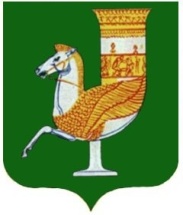 МУНИЦИПАЛЬНЭ ГЪЭПСЫКIЭ ЗИIЭУ «КРАСНОГВАРДЕЙСКЭ РАЙОНЫМ» ИНАРОДНЭ ДЕПУТАТХЭМ Я СОВЕТПринято 53-й сессией Совета народных депутатов муниципального образования «Красногвардейский район» четвертого созыва                                                                     24 сентября 2021 года № 426«3.Председатель Контрольно-счетной палаты муниципального образования «Красногвардейский район»9638,0»;Председатель Совета народных депутатовмуниципального образования «Красногвардейский район»______________ А.В. ВыставкинаГлавамуниципального образования «Красногвардейский район»______________ Т.И. Губжоковс. Красногвардейскоеот 24.09.2021 г. № 209